DRAFT AGENDA PHYSICAL OPEN CONSULTATIONS OF THE COUNCIL WORKING GROUP ON INTERNATIONAL INTERNET-RELATED PUBLIC POLICY ISSUES11 October 201609:30 – 12:30 and 14:30 – 17:30 hoursRoom H, ITU Headquarters, Geneva










ANNEX PANEL DISCUSSION  Date and time: Tuesday, 11 October 2016, from 9.30 to 11.00Venue: Room H, ITU Headquarters, Geneva, SwitzerlandFormat: Interactive panel discussion, followed by Q&A
------------------​Speakers:Mr. Suliman Alsamhan, Electronic Evidence Manager, CERT-SAMr. Kishore Babu, Director, International Relations, Ministry of Communications, IndiaMs. Aarti Holla Maini, Secretary General, EMEA Satellite Operators Association (ESOA)Dr. Jovan Kurbalija, Director, DiploFoundation Ms. Dominique Lazanski, Public Policy Director, GSMAModerator: Dr. Kemal Huseinovic, Chief, Department of Infrastructure, Enabling Environment and E-Applications, BDT, ITUPHYSICAL OPEN CONSULTATIONS OF THE COUNCIL WORKING GROUP ON INTERNATIONAL INTERNET-RELATED PUBLIC POLICY ISSUES 
Geneva, 11 October 2016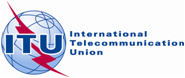 INTERNATIONAL TELECOMMUNICATION UNIONDocument OPCWGINT3/1-E (Rev. 1)6 October 2016English onlyItem1Introductory remarks2Adoption of the Agenda3Panel Discussion (See Annex)4Discussion of responses from all stakeholders to the Online Open Consultations                     OPCWGINT3/2 5Presentation of Summary of the Online and Physical 
Open Consultations                                                                                            